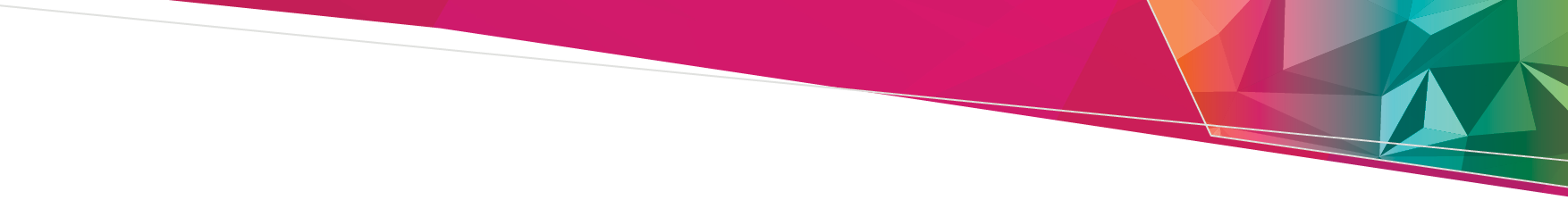 This document contains a list of food safety auditors who are currently certified under Section 19P of the Food Act 1984 by the Department of Health, 30 May 2024. If you have any queries about an auditors’ approval, please email <foodsafety@health.vic.gov.au>. Approved auditorsApproved food safety auditors30 May 2024OFFICIALNameLocationPhoneEmailApproval numberApproval periodScopesAmbrose, AndreALTONA MEADOWS VIC 30280438 126 053Andre Ambrose<Andre.Ambrose@saiglobal.com>20013031/04/2024 -31/03/2027Audit a heat treatment process.Anderson, BrianCURRUMBIN QLD 422307 5534 39510412 525 806Brian Anderscon <brian@hospitalityconsult.com.au>140013561/04/2024-31/03/2027No additional scopes.Awadalla, MichaelPORT MELBOURNE VIC 320703 9646 88870411 386 060Michael Awedalla <michael@ssfm.com.au>20150471/04/2024 -31/03/2027Audit a cook chill process.Boarder, ThomasLAUNCESTONTAS 72500429 165 249Thomas Boarder <tom.boarder@trbconsulting.com.au>110140801/04/2024 -31/03/2027No additional scopes.Bond, 
ScottGLENROY VIC 30460439 300 058Scott Bond <scott.bond@bigpond.com>60202431/04/2024-31/03/2027Audit a cook chill process.Buckett, GavinASHWOOD VIC 31470422 922 883Gavin Buckett <gavin@gourmetguardian.com.au>40106401/04/2024-31/03/2027Audit manufacturing of ready-to-eat meat products.Audit a cook chill process.Buettel, DianeMOUNT WAVERLEY VIC 314903 9560 1844  0438 020 648Diane Buettel <diane@oscarcaregroup.com.au>40047151/04/2024-31/03/2027No additional scopes.Burke, ChristopherVERMONT VIC 313303 9874 04940413 629 977Christopher Burke<burkechristopher62@outlook.com>70099681/04/2024-31/03/2027No additional scopes.Cain, JoanneLOVELY BANKSVIC 32130427 819142Joanne Cain<jocain73@hotmail.com>60219481/04/2024-31/03/2027No additional scopes.Carroll, BenedictSHEPPARTON VIC 36300417 365 984 03 5821 7474  Benedict Carroll <admin@gvfoodsafety.com.au>20043931/04/2024-31/03/2027Audit a heat treatment process.Audit manufacturing of ready-to-eat meat products.Audit a cook chill process.Carter, StephenBERWICK VIC 380603 9702 1010 0400 760 418Stephen Carter <stephen@southeastfoodsafety.com.au>130155751/04/2024-31/03/2027Audit a cook chill process.Chandran, RajanDANDENONG NORTHVIC 31750433 642 625Rajan Chandran <chefrajan65@yahoo.com>002369311/04/2024-31/03/2027Audit a cook chill process.Cramer, JeromeMOUNT COTTON QLD 41650412 024 258Jerome Cramer 
<info@cataptyltd.com>140002371/04/2024-31/03/2027Audit a cook chill process.Cross, MartinCAMPBELLS CREEKVIC 34510417 635 490Martin Cross<martindavidcross@gmail.com>002247251/04/2024-31/03/2027Audit manufacturing of ready-to-eat meat productsAudit a cook chill processDamirchi, PedramBOWENFELSNSW 27900410 564 517Pedram Damirchi <pedram.damirchi@bsigroup.com>21192981/04/2024-31/03/2027Audit a cook chill processAudit a heat treatment process.De la Torre,JumilPARRAMATTANSW 21500415 362 015Jumil de la Torre<info@hosposafesolution.com.au>002346171/04/2024-31/03/2027Audit a cook chill process.De Saram, AnuraBLACKBURN NORTH VIC 313003 9893 5441 0401 244 668 Anura De Saram <adesaram@optusnet.com.au>20044101/04/2024-31/03/2027Audit a cook chill process.Deep,
KamalLYNBROOK VIC39750420 364 441Kamal Deep 
<kamal.deep@bsigroup.com>170034151/04/2024-31/03/2027Audit a heat treatment process.Audit a cook chill process.Donohue, AmandaNORTHSHORENSW 24440404 083 730Amanda Donohue<Amanda@foodsafetyculture.com.au>21322691/04/2024-31/03/2027No additional scopes.Doyle, PatrickDULWICH HILLNSW 22030431 273 911Patrick Doyle<paddydoyle007@hotmail.com>002267011/04/2024-31/03/2027No additional scopes.Drawski,ChrisPOINT CLARE NSW 22500414 754 207  Chris Drawskichris@sequentialsystems.com.au>002348521/04/2024-31/03/2027Audit a cook chill processFernando, SusilTARNEIT VIC 30290424 323 360  Susil Fernando 
<susil.ffernando@gmail.com>120189701/04/2024-31/03/2027Audit a heat treatment process.Audit manufacturing of ready-to-eat meat products.Audit a cook chill process.Friend, 
SallyLOWER PLENTYVIC 30930419 156 888Sally Friend 
<sally.friendbrp@gmail.com>80057241/4/2024-31/03/2027No additional scopes.Galea, RosieBENDIGO VIC 355403 5435 3202
0412 055 578Rosie Galea
<rosiegalea1@gmail.com>130035491/04/2024-31/03/2027Audit a cook chill process.Gaur, Diwakar (Dave)HAWTHORN VIC 31220428 677 446Dave Gaur <austpacificfoodsafety@outlook.com>210000311/04/2024-31/03/2027Audit a cook chill process.Haberfield, DavidALBURY NSW 264002 6025 7997
0418 691 516 David Haberfield 
<david@haccp.com.au>60240591/04/2024-31/03/2027No additional scopes.Hamman, KirwinHURSTVILLE NSW 222002 9570 2822
0418 966 528Kirwin Hamman
<kirwin@tehc.net.au>30016721/04/2024-31/03/2027Audit a cook chill process.Hewanan Arachchilage, AnnEPPING VIC 30760430 208 824Ann Hewanan Arachchilage<astefni@gmail.com>160150051/04/2024-31/03/2027Audit a cook chill process.Holohan, RichardRESERVOIR VIC 30730419 985 437Richard Holohan <richard@foodindustryauditing.com>140008561/04/2024-31/03/2027Audit a cook chill process.Hopkins, Matthew TULLAMARINEVIC 30430432 059 215Matthew Hopkins <matt@gourmetguardian.com.au> 21325371/04/2024-31/03/2027Audit a cook chill process.Humphery, TravisMARIBYRNONGVIC 30320416 297 915Travis Humphery  <info@travishumphery.com>160167441/04/2024-31/03/2027Audit a cook chill process.Humphrey, Carolyn AnnLYNDHURST VIC 39750437 072 961 Ann Humphrey <annhumphrey@bigpond.com>90003811/04/2024-31/03/2027Audit a cook chill process.Inglese,SimonCROYDONVIC 31360439 444 481Simon Inglese<simon.inglese1@gmail.com>002327901/04/2024-31/03/2027No additional scopes.Jabbal, TrudyPOINT COOK VIC 30300405 321 237Trudy Jabbal 
<derekwilson@bigpond.com>170026641/04/2024-31/03/2027No additional scopes.Jayasinghe, ConstanEPPING VIC 307603 9401 5403 0402 916 083Constan Jayasinghe <sjay3591@bigpond.net.au>50043401/04/2024-31/03/2027Audit a heat treatment process. Audit manufacturing of ready-to-eat meat products.Audit a cook chill process.Juergens, ThomasSEAFORD MEADOWS SA 516908 8322 8990
0414 191 129Thomas Juergens <tom.juergens@saiglobal.com>50043311/04/2024-31/03/2027No additional scopes.Katsiolis,TonyaNOTTING HILL VIC 31680488 226 159Tonya Katsiolis<tonya.katsiolis@sgs.com>002355331/04/2024-31/03/2027No additional scopes.Kaushik, TusharTARNEIT VIC 30290474 128 076Tushar Kaushik<tkaushik4@gmail.com>002267001/04/2024-31/03/2027No additional scopes.Kim,MiALTONA MEADOWS VIC 30280433 123 346Mi Kim <mi.hyeon.kim@hotmail.com>002376491/04/2024-31/03/2027No additional scopes.King, SamanthaBACCHUS MARSHVIC 33400493 124 649Samantha King<samantha@crownfoodservices.com.au>002226091/04/2024-31/03/2027No additional scopes.Larocca, TataniaWANDIN NORTHVIC 31390409 634 642Tatania Larocca <larocca.tatania@gmail.com>17011838	1/04/2024-31/03/2027No additional scopes.Lee, 
CathrynHEATHMONT VIC 31350427 602 737Cathryn Lee <cathy@takeoffconsulting.com.au>80155711/04/2024-31/03/2027No additional scopes.Lewis,KateFORESTVILLENSW 20870410 492 697Kate Lewis<kate@foodsafetyculture.com.au>002272891/04/2024-31/03/2027No additional scopes.Libbis, RobertHAMPTONVIC 31880414 191 051Robert Libbis
<rxlibbis@hotmail.com>40134841/04/2024-31/03/2027Audit a cook chill process.Audit a heat treatment process.Lozic, 
KatjaALFRED COVEWA 615408 9335 5589 0418 636 269Katja Lozic 
<katja.consulting@gmail.com>90022327/05/2024-31/03/2027No additional scopes.Lynes, AndrewNEW GISBORNEVIC 34380459 953 410   Andrew Lynes <Andrew.lynes@saiglobal.com>140029231/04/2024-31/03/2027Audit a cook chill process.Audit a heat treatment process.Maggs, 
PaulWANTIRNA SOUTH VIC 315203 9887 4197 0409 336 827Paul Maggs 
<paulm@foodsafetyacts.com>40036511/04/2024-31/03/2027Audit a cook chill process.Mainwaring, JohnBELGRAVE SOUTH VIC 316003 9754 8535 0413 444 722John Mainwaring <john.mainwaring@saiglobal.com>060209691/04/2024-31/03/2027No additional scopes.Malcolm, AronPARKVILLE VIC 305207 3808 5159 0407 546 816Aron Malcolm <aron@haccp.com>60214371/04/2024-31/03/2027Audit a heat treatment process. Audit a cook chill process.Marrama, StefanoBRIDGEMAN DOWNS QLD 40350409 487 875  Stefano Marrama <stefano.marrama@gmail.com>701354019/04/2024-31/03/2027Audit a cook chill process.Mayadunna, TrevorBERWICK VIC 38060452 507 833  Trevor Mayadunna <trevor.mayadunna@gmail.com>190025651/04/2024-31/03/2027Audit a heat treatment process.Audit a cook chill process.Audit manufacturing of ready-to-eat meat products.McDonald, JamesOCEAN GROVEVIC 32260432 473 354James McDonald <james@foodauditandsafetyservices.com.au>140023011/04/2024-31/03/2027Audit a cook chill process.McMullin, TrishALBERT PARKVIC 32060412 210 664Trish McMullin 
<trish@foodsafefocus.com>30021631/04/2024-31/03/2027Audit a heat treatment process.Audit a cook chill process.Mee, JonathanMULGRAVE VIC 31700423 669 573Jonathan Mee 
<jontie52@gmail.com>170062661/04/2024-31/03/2027Audit a cook chill process.Mocatta, KarenSOUTH TURRAMURRA NSW 21740403 777 646Karen Mocatta<karen.mocatta@gmail.com>002415307/05/2024-31/03/2027No additional scopesMohamed, YasserDEANSIDEVIC 33360498 694 155Yasser Mohamed<yasser_jed@yahoo.com>002342241/04/2024-31/03/2027Audit a cook chill process.Audit a heat treatment process.Muppalla, Ambedkar (Ambi)TRUGANINA VIC 30290437 724 497Ambedkar Muppalla <ambi.muppalla@gmail.com>140008881/04/2024-31/03/2027Audit a cook chill process.Audit a heat treatment process.Muppidi, FaithCROYDON VIC 31360432 997 423Faith Muppidi
<faithmarie_14@hotmail.com>170034711/04/2024-31/03/2027Audit a cook chill process.Ocampo-Cordova, Francesca Luisa Guina CRAIGIEBURN VIC 3064 0403 129 610Francesca Ocampo-Cordova Luisa Guina  <francesca.ocampo-cordova@saiglobal.com>180107701/04/2024-31/03/2027Audit a cook chill process.Oogathoo, NarmadaOFFICER VIC 38090402 701 166Narmada Oogathoo  <Stryve@outlook.com.au>002240451/04/2024-31/03/2027No additional scopesOwens,LisaSANS SOUCI NSW 22190400 110 884Lisa Owens<64nodd@gmail.com>110188491/04/2024-31/03/2027Audit a cook chill processParaskiv, NicoleBENTLEIGH VIC 32040418 708 881Nicole Paraskiv <Nicole.Paraskiv@bsigroup.com>40107251/04/2024-31/03/2027No additional scopesPerera, RuwaniMILL PARK VIC 30820433 622 328Ruwani Perera 
<ruwanisin@yahoo.com.au>170034161/04/2024-31/03/2027Audit a cook chill process.Pink, DavidST KILDA SOUTHVIC 31820411 653 592David Pink 
<dpinkconsulting@gmail.com>80049831/04/2024-31/03/2027Audit a heat treatment process.Plasc, FrankCAROLINE SPRINGS VIC 30230407 818 419 0488 574 606Franc Plasc 
<foodprovider1@gmail.com>1001785819/04/2024-31/03/2027Audit manufacturing of ready-to-eat meat products.Audit a cook chill process.Audit a heat treatment process.Pollak, FredericELSTERNWICKVIC 31850416 393 680Frederic Pollak 
< office@healthspectrum.au>110182581/04/2024-31/03/2027Audit a cook chill process.Rossitto, MariaDONCASTER EAST VIC 31090413 245 337Maria Rossitto 
<mary.rossitto@bigpond.com>150011231/04/2024-31/03/2027No additional scopes.Shepherd, JamesTHIRROUL NSW 25150424 252 582James Shepherd <jshepherd12@bigpond.com>150038981/04/2024-31/03/2027Audit a cook chill process.Siddique, BabarHORNSBY NSW 20770412 260 108Babar Siddique<siddique_babar@yahoo.com>002267021/04/2024-31/03/2027Audit a cook chill process.Sidiqi, HumairaENDEAVOUR HILLS VIC 380203 8774 01070434 350 200Humaira Humaira <humaira_sidiqi@hotmail.com>1400011919/03/2024-31/03/2027No additional scopes.Singh, HarjinderTRUGANINAVIC 30260411 717 838Harjinder Singh 
<harjinder@sfss.com.au>120132011/04/2024-31/03/2027Audit a heat treatment process.Audit a cook chill process.Audit manufacturing of ready-to-eat meat products.Singh, NartajBOX HILL VIC 31280469 914 074  Nartaj Singh 
<nartaj@gmail.com>160062431/04/2024-31/03/2027Audit manufacturing of ready-to-eat meat products.Audit a cook chill process.Audit a heat treatment process.Sivakanthan, Sambasivam(Siva Sam)ROWVILLEVIC 31780406 984 902Sambasivam Sivakanthan <kanthan81@gmail.com>002368661/04/2024-31/03/2027Audit a cook chill process.Steffensen, DanielDOREEN VIC 37540426 295 278Daniel Steffensen<daniel.j.steffensen@live.com.au>0024185321/05/2024-31/03/2027No additional scopes.Su,LeiCLAYTON SOUTHVIC 31690449 681 127Lei Su<sulei11277@gmail.com>0024172820/05/2024-31/03/2027No additional scopes.Surury, Sajid HusainWANTIRNA SOUTH VIC 315203 8839 0538  0400 571 140Sajid Husain Surury 
<sajid@surury.com.au>110171531/04/2024-31/03/2027Audit a heat treatment process.Thakur,KamalLEPPINGTON NSW 21790433 137 599Kamal Thakur<phfsaustralia@gmail.com>002327831/04/2024-31/03/2027Audit a cook chill process.Thompson, WayneCRANBOURNE SOUTH VIC 397703 5978 75200439 639 757Wayne Thompson <waynenic_thompson@hotmail.com>60231061/04/2024-31/03/2027Audit a cook chill process.Audit manufacturing of ready-to-eat meat products.Threadgold,TimothyCROYDON VIC 31360416 010 615Timothy Threadgold<tim@infocusfood.com.au> 002354871/04/2024-31/03/2027No additional scopes.Tierney, GillianBERWICKVIC 38060450 348 378Gillian Tierney< gilliantaudits@gmail.com>002414662/05/2024-31/03/2027Audit a cook chill process.Tripodi, ToniWILLIAMSTOWNVIC 30160488 182 796Toni Tripodi 
<toni.tripodi@bsigroup.com>110031491/04/2024-31/03/2027No additional scopes.Urupelaw Gamaralalage, Jayantha GamlathMOUNT WAVERLEY VIC 31490449 977411Jayantha Gamlath Urupelaw Gamaralalage<jgamlath@hotmail.com>000234381/04/2024-31/03/2027Audit a cook chill process.Audit manufacturing of ready-to-eat meat products.Van Someren-Hurley, GillianSPRINGWOODNSW 27770402 377 664Gillian Van Someren-Hurley <admin@safefoodaustralia.com.au>170034421/04/2024-31/03/2027Audit a cook chill process.Ventura, GiuseppeGLEN IRIS VIC 314603 9840 0140 0418 391 262Guiseppe Ventura 
<joe@auditing-services.com.au>20058181/04/2024-31/03/2027Audit a cook chill process.White, DesmondBANORA POINTNSW 24860435 402 180Desmond White <safefood4u.deswhite@gmail.com>160051971/04/2024-31/03/2027Audit manufacturing of ready-to-eat meat products.Audit a heat treatment process.Audit a cook chill process.Wijayathunga, ShyamaWERRIBEE VIC 303003 9731 7944  0424 859 578Shyama Wijayathunga <shyamawijet@yahoo.com>170006291/04/2024-31/03/2027Audit a cook chill process.Wong, KinMACQUARIE PARK NSW 211302 8877 7199  0410 564 530Kin Wong 
<kin.wong@bsigroup.com>200008511/04/2024-31/03/2027No additional scopes.To receive this document in another format, phone 1300 364 352, using the National Relay Service 13 36 77 if required, or email <foodsafety@health.vic.gov.au>.Authorised and published by the Victorian Government, 1 Treasury Place, Melbourne.© State of Victoria, Australia, Department of Health, April 2022.Available at health.vic <https://www.health.vic.gov.au/food-safety/food-safety-audits>